МДОУ № 16 «Ягодка» ЯМРКонсультация для родителей«Новое в профилактике ветрянки»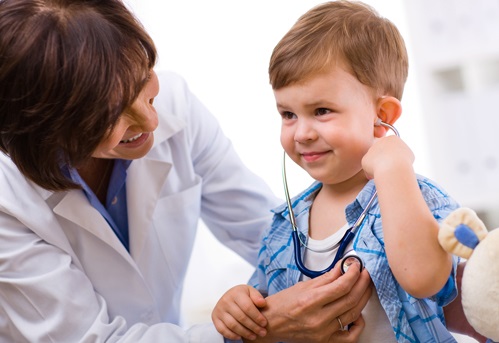     Роспотребнадзор разработал санитарные правила, в которых впервые детально прописаны стандарты вакцинации и алгоритм действий при возникновении очага ветряной оспы.    Неблагополучная обстановка по заболеваемости ветрянкой сохраняется в нашей стране много лет. При этом растет число детей и взрослых, которые болеют ветряной оспой в тяжелой форме. Новые правила в случае их подписания смогут улучшить ситуацию.    В качестве мер экстренной профилактики ветряной оспы в отношении контактных взрослых и детей, не болевших ветряной оспой и не привитых против нее, санитарные правила предусматривают вакцинацию в первые 72–96 часов после контакта или в случаях противопоказаний к вакцинации введение иммуноглобулина в течение 96 часов. Это позволит контактным лицам не заболеть.    В проекте прописаны и мероприятия по предупреждению врожденной патологии. Сейчас будущих мам, которые контактировали с заболевшим ветрянкой или опоясывающим лишаем, направляют на анализ на антитела и информируют о последствиях для ребенка, к которым может привести заболевание. Санитарные правила предполагают при отсутствии антител к вирусу вводить беременной женщине иммуноглобулин.    Отдельный раздел проекта посвящен плановой вакцинации. В частности, делать прививку рекомендуется медработникам и персоналу образовательных учреждений.    Сейчас вакцина против ветряной оспы не входит в список обязательных прививок Национального календаря. Между тем заболеваемость ветрянкой в России самая высокая среди всех инфекционных болезней.    По данным Роспотребнадзора, в 2016 году ветрянкой заболели около 796 тысяч человек. Это в сотни раз больше, чем заболеваемость корью, краснухой и паротитом, и в десять раз больше, чем заболеваемость гриппом!При каких условиях в детском саду можно ввести карантин по ветрянке?Старшая медицинская сестра: Кренделева И.Н.    Во-первых, детский сад не может самостоятельно ввести у себя карантин. Как только воспитаннику детского сада подтверждают диагноз «ветряная оспа», поликлиника в течение 12 часов информирует ДОО о необходимости закрыть группу на 21 день на карантин. Затем работники медицинского учреждения посылают экстренное извещение в Центр гигиены и эпидемиологии. Последний, в свою очередь, информирует Роспотребнадзор, сотрудники которого в течение 24 часов выходят в очаг заболевания, в том числе посещают больных детей на дому. Если через какое-то время появляются новые заболевшие, то карантин снова продлевают на 21 день с момента появления последнего больного.
Во-вторых, СанПиН по ветряной оспе нет, поэтому нельзя точно сказать, сколько детей должно заболеть, чтобы можно было ввести карантин. В каждом регионе этот вопрос решают по-своему. Например, в Москве действуют методические указания «Профилактика ветряной оспы». В этом документе прописано, что противоэпидемические мероприятия необходимо начинать сразу после выявления первого заболевшего. Но если у первого ребенка диагноз под вопросом, на практике часто ждут второго заболевшего, чтобы ввести карантин.
    Детей, которые на момент выявления первого заболевшего не ходили в детский сад, переводят в другую группу, в которой не объявлен карантин. Однако некоторые родители хотят, чтобы их ребенок переболел ветряной оспой и получил иммунитет. В этом случае они должны написать заявление на посещение своей группы. Но лучше переубедить их, так как у ветрянки тяжелые осложнения. Безопаснее сделать ребенку прививку, чем специально заражать.